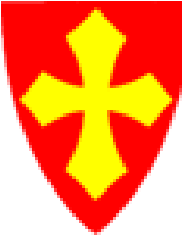 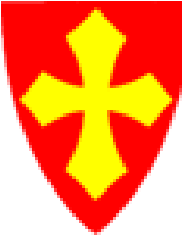  Henvisning til Fysio- og ergoterapitjenesten  for barn og unge 0-20 år Hva ønsker du hjelp til? (Sett kryss i aktuell boks) Fysio- og ergoterapitjenesten for barn og unge er praksisplass for studenter.  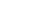 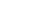 Dersom du ikke ønsker besøk av studenter – sett kryss:  Felt merket med stjerne må fylles ut!  	 	Revidert 02.03.21 Navn: Fødselsnr: (11 siffer) Adresse: Telefon: Postnr.: Poststed: Mobil tlf: Pårørende: Telefon: Barnehage/skole: Telefon: Fastlege: Telefon: Behov for tolk:JA JA NEI Språk:Løpenr. profil:  Vurdering/Kartlegging angående: Vurdering/Kartlegging angående: Vurdering/Kartlegging angående: Vurdering/Kartlegging angående: Trening/Behandling: Gruppetrening Individuell behandling 	 Trening/Behandling: Gruppetrening Individuell behandling 	 Trening/Behandling: Gruppetrening Individuell behandling 	 Trening/Behandling: Gruppetrening Individuell behandling 	 Trening/Behandling: Gruppetrening Individuell behandling 	 Aktivitetsproblem Trening/Behandling Hjelpemidler Boligtilrettelegging Annet Aktivitetsproblem Trening/Behandling Hjelpemidler Boligtilrettelegging Annet Trening/Behandling: Gruppetrening Individuell behandling 	 Trening/Behandling: Gruppetrening Individuell behandling 	 Trening/Behandling: Gruppetrening Individuell behandling 	 Trening/Behandling: Gruppetrening Individuell behandling 	 Trening/Behandling: Gruppetrening Individuell behandling 	 Aktivitetsproblem Trening/Behandling Hjelpemidler Boligtilrettelegging Annet Aktivitetsproblem Trening/Behandling Hjelpemidler Boligtilrettelegging Annet Trening/Behandling: Gruppetrening Individuell behandling 	 Trening/Behandling: Gruppetrening Individuell behandling 	 Trening/Behandling: Gruppetrening Individuell behandling 	 Trening/Behandling: Gruppetrening Individuell behandling 	 Trening/Behandling: Gruppetrening Individuell behandling 	 Aktivitetsproblem Trening/Behandling Hjelpemidler Boligtilrettelegging Annet Aktivitetsproblem Trening/Behandling Hjelpemidler Boligtilrettelegging Annet Trening/Behandling: Gruppetrening Individuell behandling 	 Trening/Behandling: Gruppetrening Individuell behandling 	 Trening/Behandling: Gruppetrening Individuell behandling 	 Trening/Behandling: Gruppetrening Individuell behandling 	 Trening/Behandling: Gruppetrening Individuell behandling 	 Aktivitetsproblem Trening/Behandling Hjelpemidler Boligtilrettelegging Annet Aktivitetsproblem Trening/Behandling Hjelpemidler Boligtilrettelegging Annet Trening/Behandling: Gruppetrening Individuell behandling 	 Trening/Behandling: Gruppetrening Individuell behandling 	 Trening/Behandling: Gruppetrening Individuell behandling 	 Trening/Behandling: Gruppetrening Individuell behandling 	 Trening/Behandling: Gruppetrening Individuell behandling 	 Aktivitetsproblem Trening/Behandling Hjelpemidler Boligtilrettelegging Annet Aktivitetsproblem Trening/Behandling Hjelpemidler Boligtilrettelegging Annet Må behandling skje i hjemmet JA       NEI  Må behandling skje i hjemmet JA       NEI  Må behandling skje i hjemmet JA       NEI  Må behandling skje i hjemmet JA       NEI  Må behandling skje i hjemmet JA       NEI  * Beskriv aktuelt problem og eventuell diagnose: * Beskriv aktuelt problem og eventuell diagnose: * Beskriv aktuelt problem og eventuell diagnose: * Beskriv aktuelt problem og eventuell diagnose: * Beskriv aktuelt problem og eventuell diagnose: * Beskriv aktuelt problem og eventuell diagnose: * Beskriv aktuelt problem og eventuell diagnose: * Beskriv aktuelt problem og eventuell diagnose: * Beskriv aktuelt problem og eventuell diagnose: * Hva ønsker du hjelp til? * Hva ønsker du hjelp til? * Hva ønsker du hjelp til? * Hva ønsker du hjelp til? * Hva ønsker du hjelp til? * Hva ønsker du hjelp til? * Hva ønsker du hjelp til? * Hva ønsker du hjelp til? * Hva ønsker du hjelp til? * Har du kontakt med andre instanser, og eventuelt hvilke? * Har du kontakt med andre instanser, og eventuelt hvilke? * Har du kontakt med andre instanser, og eventuelt hvilke? * Har du kontakt med andre instanser, og eventuelt hvilke? * Har du kontakt med andre instanser, og eventuelt hvilke? * Har du kontakt med andre instanser, og eventuelt hvilke? * Har du kontakt med andre instanser, og eventuelt hvilke? * Har du kontakt med andre instanser, og eventuelt hvilke? * Har du kontakt med andre instanser, og eventuelt hvilke? Henvist av: Stilling: Arbeidssted: Dato: Mottatt av: * Pasient/verge/foresatte har gitt samtykke til henvendelsen * Pasient/verge/foresatte har gitt samtykke til henvendelsen * Pasient/verge/foresatte har gitt samtykke til henvendelsen * Pasient/verge/foresatte har gitt samtykke til henvendelsen * Pasient/verge/foresatte har gitt samtykke til henvendelsen * Pasient/verge/foresatte har gitt samtykke til henvendelsen * Pasient/verge/foresatte har gitt samtykke til henvendelsen * Pasient/verge/foresatte samtykker til innhenting av informasjon fra andre samarbeidspartnere * Pasient/verge/foresatte samtykker til innhenting av informasjon fra andre samarbeidspartnere * Pasient/verge/foresatte samtykker til innhenting av informasjon fra andre samarbeidspartnere * Pasient/verge/foresatte samtykker til innhenting av informasjon fra andre samarbeidspartnere * Pasient/verge/foresatte samtykker til innhenting av informasjon fra andre samarbeidspartnere * Pasient/verge/foresatte samtykker til innhenting av informasjon fra andre samarbeidspartnere * Pasient/verge/foresatte samtykker til innhenting av informasjon fra andre samarbeidspartnere * Pasient/verge/foresatte samtykker til innhenting av informasjon fra andre samarbeidspartnere * Pasient/verge/foresatte samtykker til innhenting av informasjon fra andre samarbeidspartnere * Pasient/verge/foresatte samtykker til innhenting av informasjon fra andre samarbeidspartnere Underskrift foresatte: Underskrift foresatte: Underskrift foresatte: Underskrift foresatte: Underskrift foresatte: Underskrift foresatte: Underskrift foresatte: Underskrift foresatte: Underskrift foresatte: Underskrift foresatte: 